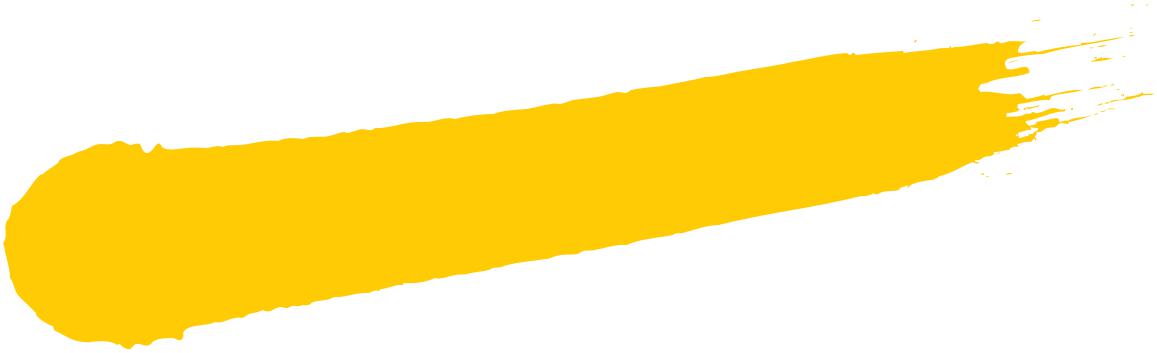 BENCY 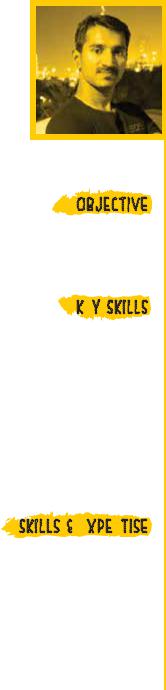  O B J E C T I V E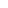 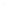 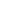 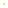 Seeking dynamic career in Advertising and Print mediaK E Y  S K I L L SInteractive Campaigns Artistic Leadership :Graphic Design, Conceptual Direction, PhotographyArt Direction, Typography, Layouts & Compositions,Font & Color Management.Print Materials :Logo’s, Brochures, News Paper ADS, Flyers, Leaflet, Newsletters, Posters & Signs, Collateral Materials, Digital File ManagementS K I L L S  &  E X P E R T I S EProficient in Adobe Illustrator, Adobe Photoshop,Adobe Indesign, Corel Draw & PagemakerCorporate Designs with a good creative concept Print Media Works Photography Art DirectionBackground Mixing with Good Designs Photo Editing, Restoration and Retouching Well Experienced in Macintosh C A R E E R  H I S TO R Y  &  E X P E R I E N C E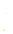 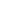 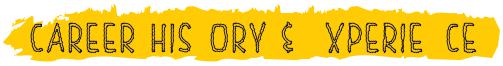 November 2012 – March 2017Role : Senior Graphic DesignerCompany : Focus AdvertisingPB No 35502, Dubai, United Arab March 2012 – October 2012Role : Graphic DesignerCompany : AD&M International Advertising LLCPB No 96064, Dubai, United Arab Emirates. October 2011 - February 2012Role : Art DirectorCompany : GreenthoughtsTC 30/1287, Vinayaka Lane, Cotton hill,Vazhuthacaud, Trivandrum - 695 010June 2011 – September 2011Role : Art DirectorCompany : Team i2iTC 6/436-1, Manchadi Lane, Thuruvikkal P. O., Prasanth Nagar, Trivandrum - 695 011 August 2010 - MAY 2011Role : Senior Graphic DesignerCompany : GreenthoughtsTC 30/1287, Vinayaka Lane, Cotton hill,Vazhuthacaud, Trivandrum - 695 010June 2009 - August 2010Role : Senior Graphic DesignerCompany : CactusadsVrindavan Gardens Pattom Palace,Trivandrum, Kerala, India.June 2008 – January 2009Role : Graphic DesignerCompany : True VisionP.O. Box 3568, Beit Al Mutawa Bldg, Mez Floor Tourist Club Area Near Navy Gate, Off Salam St., Abu Dhabi, UAE www.ftruevision.comMay 2007 - July 2007Role : Senior Graphic DesignerCompany : CactusadsVrindavan Gardens Pattom Palace,Trivandrum, Kerala, India.www.cactusads.comMarch 2006 - March 2007Role : Graphic DesignerCompany : SaturnGayathri, Technopark,Trivandrum, Kerala. India.www.saturn.inNovember 2000 - December 2004Role : Graphic DesignerCompany : E-VisionCapitol Centre Statue,Trivandrum, Kerala. India.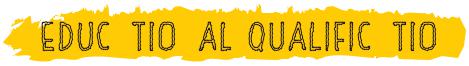 E D U C AT I O N A L  Q U A L I F I C AT I O NDiploma in Multimedia(University of Kerala, India)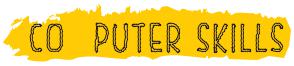  C O M P U T E R  S K I L L S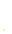 Certificate Course in MultimediaGraphic DesigningAdobe IllustratorAdobe PhotoshopAdobe IndesignAdobe FlashCorel Draw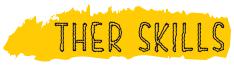  O T H E R  S K I L L SInteractive Multimedia in Graphic Designing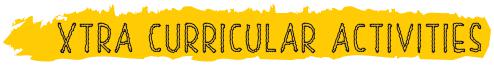 E X T R A  C U R R I C U L A R  A C T I V I T I E SParticipated in school & college Cricket Team.P E R S O N A L  D ETA I L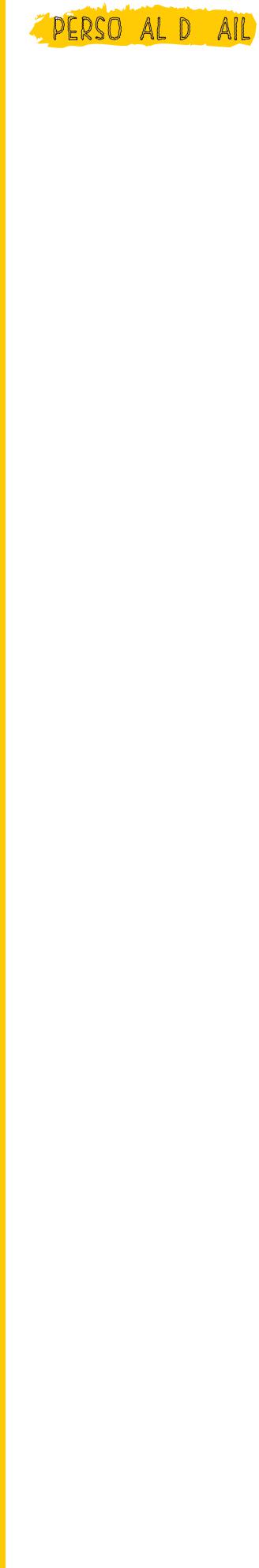 Date of Birth : 25-05-1982Sex : MaleMarital Status : MarriedNationality : IndianReligion : HinduLanguages known : Malayalam, English & Hindi H O B B I E S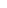 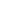 Playing CricketPhotography Sports MoviesSurfing on the NetMeeting new people and interactive them.BENCY.365282@2freemail.com 